ПроектСовет депутатовмуниципального образования Аннинское городское поселение Ломоносовского муниципального района Ленинградской областиРЕШЕНИЕ____________2017     							                		  №  __О присвоении наименований улицам и переулкам в поселках и деревнях муниципального образования Аннинское городское поселение Ломоносовского муниципального района Ленинградской областиВ соответствии со статьей 14 Федерального закона от 06.10.2003 № 131-ФЗ «Об общих принципах организации местного самоуправления в Российской Федерации», статьей 8 областного закона Ленинградской области от 15.06.2010 № 32-оз «Об административно-территориальном устройстве Ленинградской области и порядке его изменения», Уставом  муниципального образования Аннинское городское  поселение, на основании Протокола заседания Комиссии по присвоению наименований элементам улично-дорожной сети, наименований элементам планировочной структуры, изменению, аннулированию таких наименований в МО Аннинское городское поселение от _______.2017 № 50, совет депутатов муниципального образования Аннинское городское поселение Ломоносовского муниципального района Ленинградской области решил: 1. Присвоить следующие наименование переулку в деревне Пигелево муниципального образования Аннинское городское поселение Ломоносовского муниципального района Ленинградской области: Гангутский переулок (Приложение 1).2. Присвоить следующие наименование переулку в деревне Куттузи муниципального образования Аннинское городское поселение Ломоносовского муниципального района Ленинградской области: Планерный переулок (Приложение2).3. Переименовать Аэродромную улицу в деревне Куттузи муниципального образования Аннинское городское поселение Ломоносовского муниципального района Ленинградской области в Взлётную улицу (Приложение2).4. Присвоить следующие наименования элементам улично-дорожной сети  в деревне Иннолово муниципального образования Аннинское городское поселение Ломоносовского муниципального района Ленинградской области: Рыбацкая улица (Приложение 3), Фельдшерский проезд, Весовая площадь (Приложение 4).5. Переименовать частично Комсомольскую улицу (отрезок от д.17 до д.27) в деревне Иннолово муниципального образования Аннинское городское поселение Ломоносовского муниципального района Ленинградской области в Штурмовую улицу (Приложение 5).6. Присвоить следующие наименование переулку в поселке Аннино муниципального образования Аннинское городское поселение Ломоносовского муниципального района Ленинградской области: Весёлый переулок (Приложение 6).5. Переименовать частично Полевой переулок (отрезок от автомобильной дороги Стрельна-Пески-Яльгелево до д.13) в поселке Аннино муниципального образования Аннинское городское поселение Ломоносовского муниципального района Ленинградской области в улицу Якова Золина и продлить ее в будущем согласно разработанному Проекту планировки территории (Приложение 7).6. Переименовать частично Полевой переулок (отрезок от Советской улицы до д.13) в поселке Аннино муниципального образования Аннинское городское поселение Ломоносовского муниципального района Ленинградской области в Совхозную улицу (Приложение 7).7.  Настоящее решение вступает в силу после его опубликования в официальных средствах массовой информации муниципального образования Аннинское городское поселение Ломоносовского муниципального района Ленинградской области.8. Приложения к настоящему решению разместить на официальном сайте органов местного самоуправления муниципального образования Аннинское городское поселение Ломоносовского муниципального района Ленинградской области.Глава муниципального образования Аннинское городское поселение							И.Я. Кулаков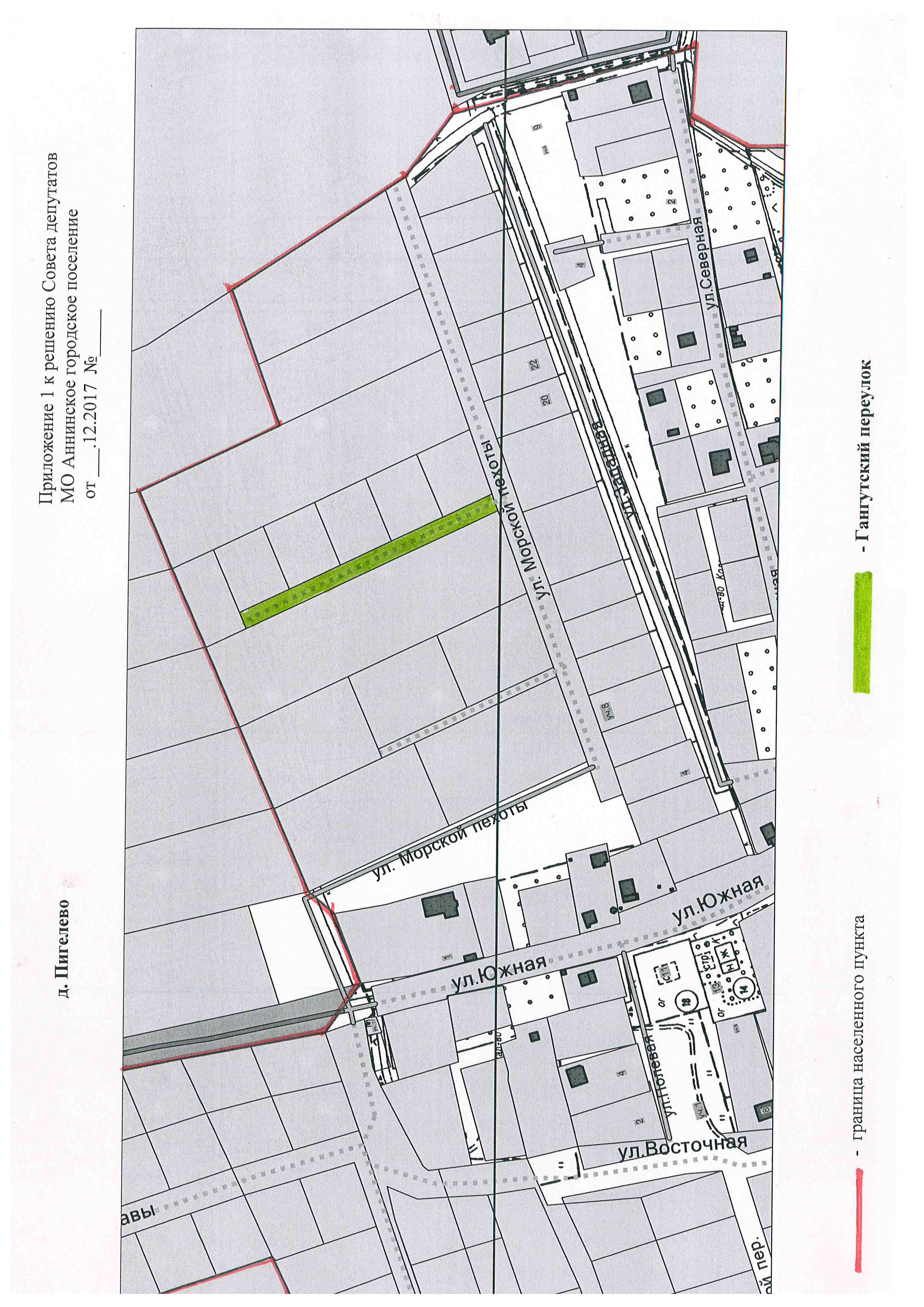 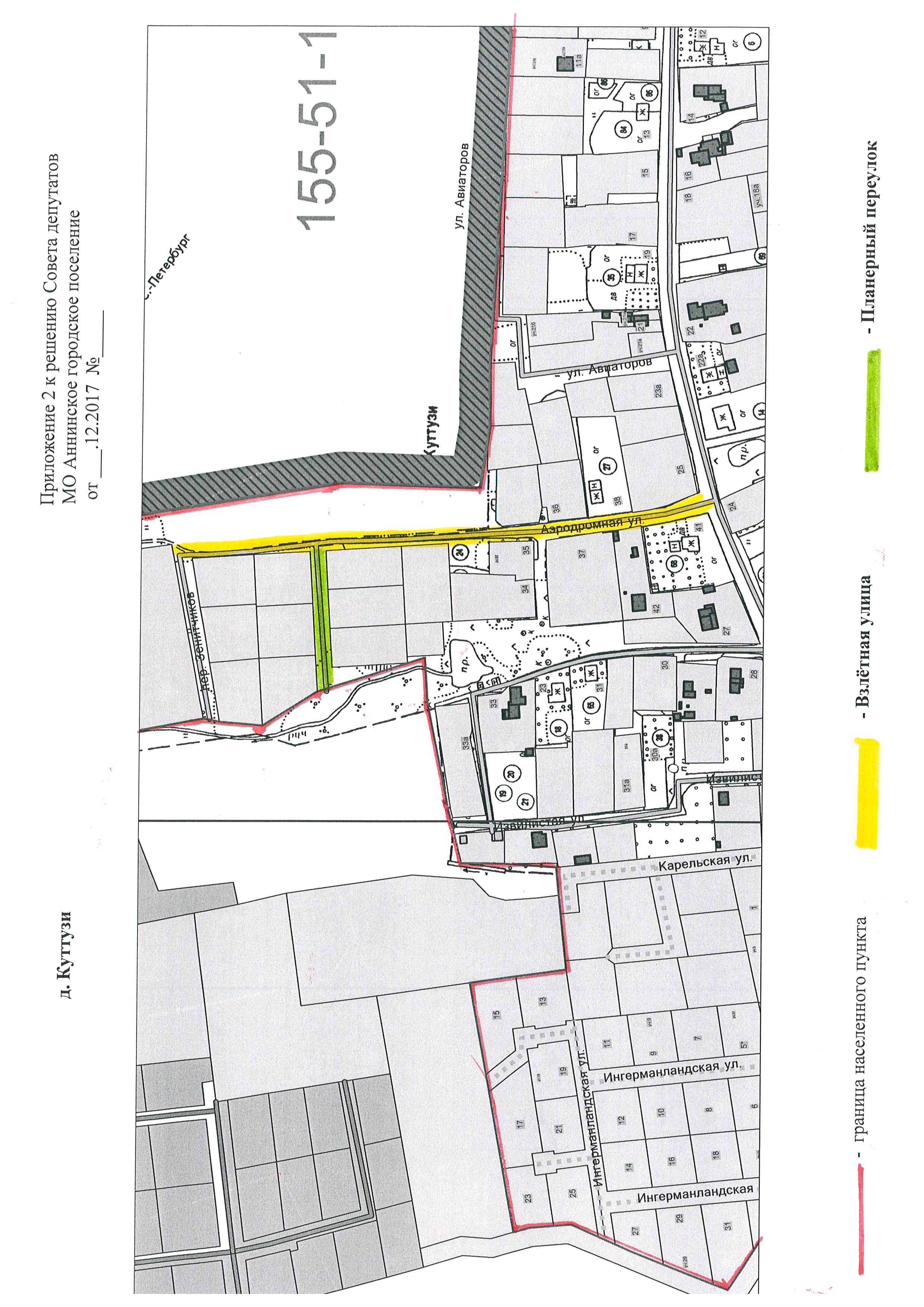 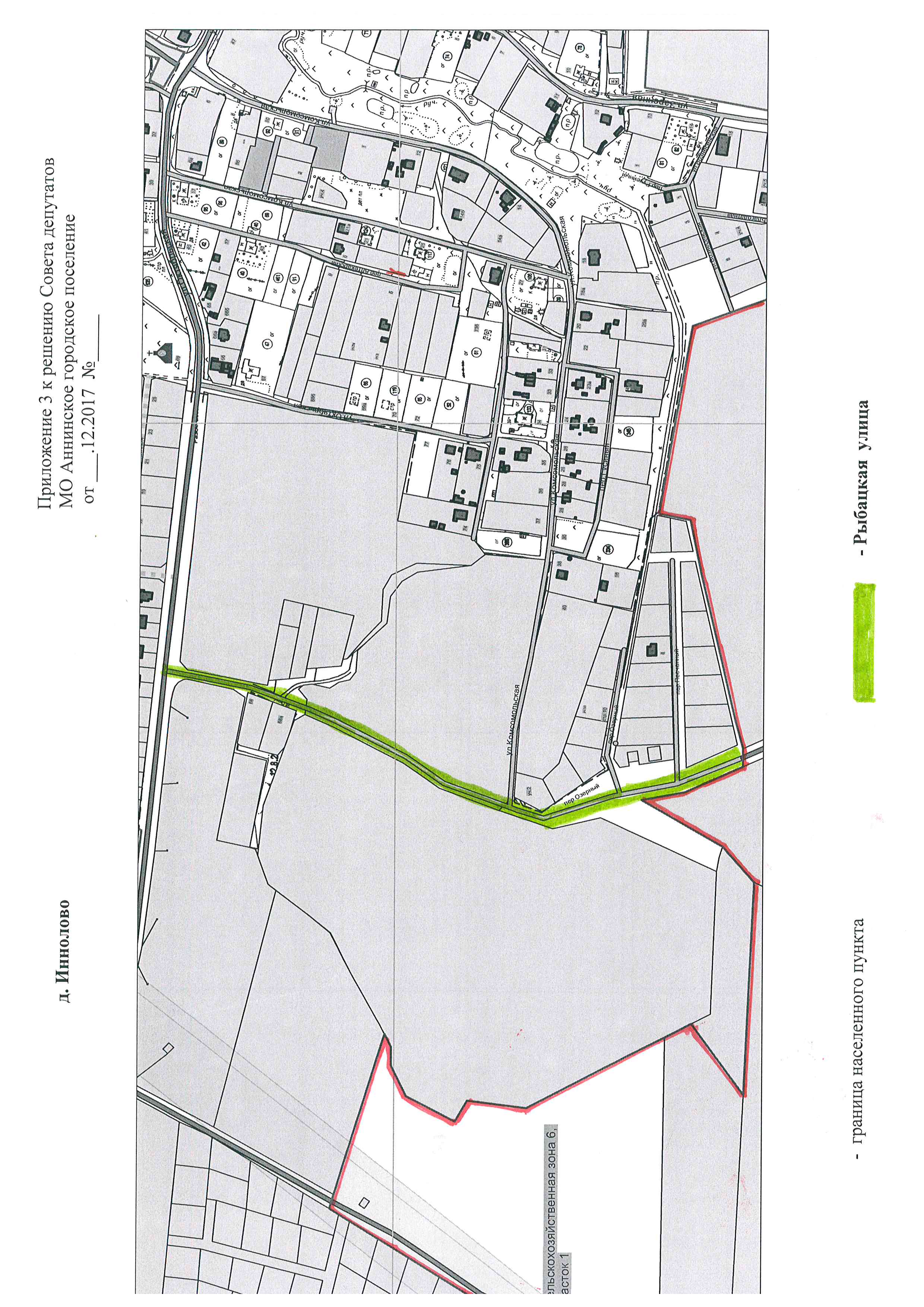 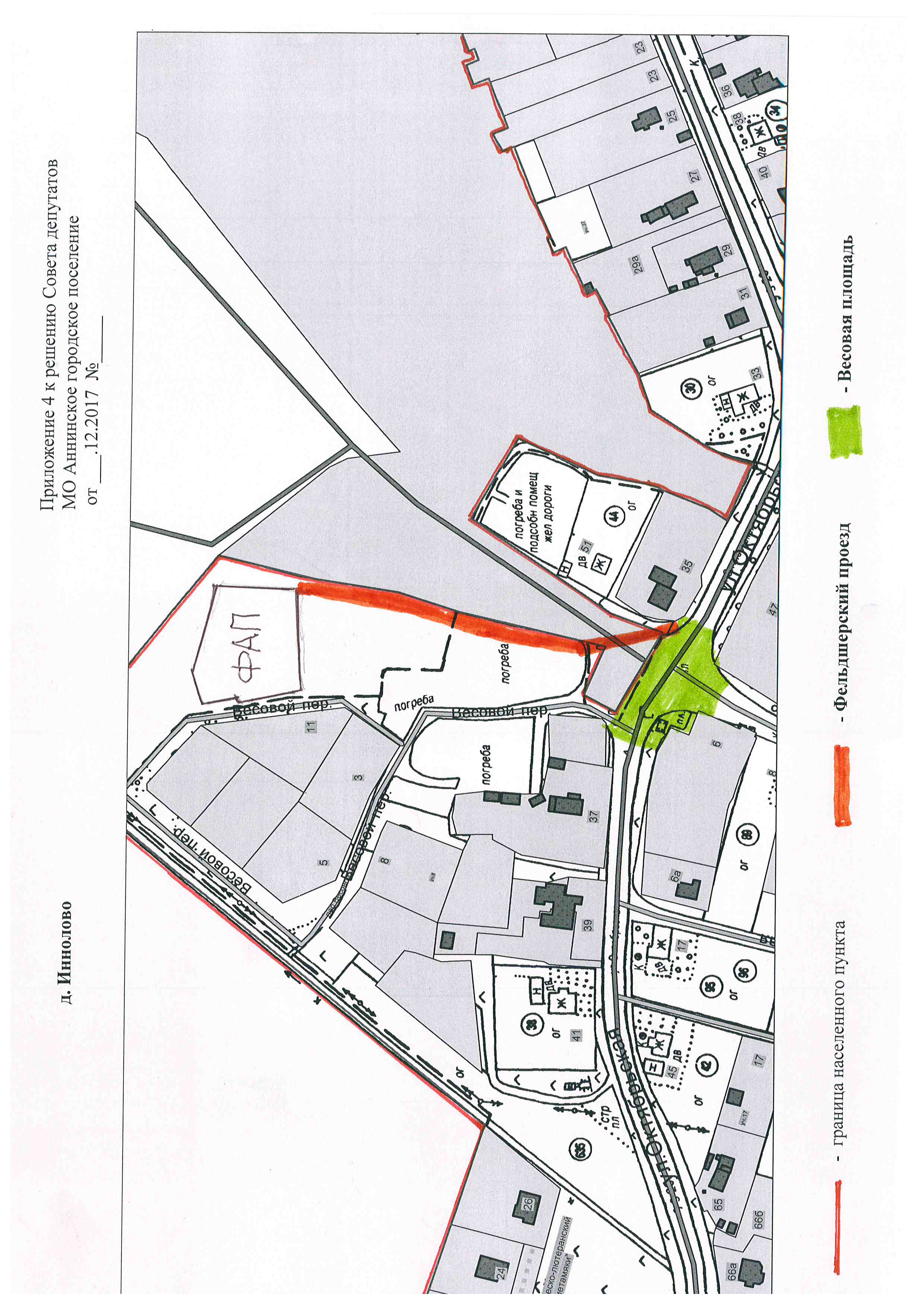 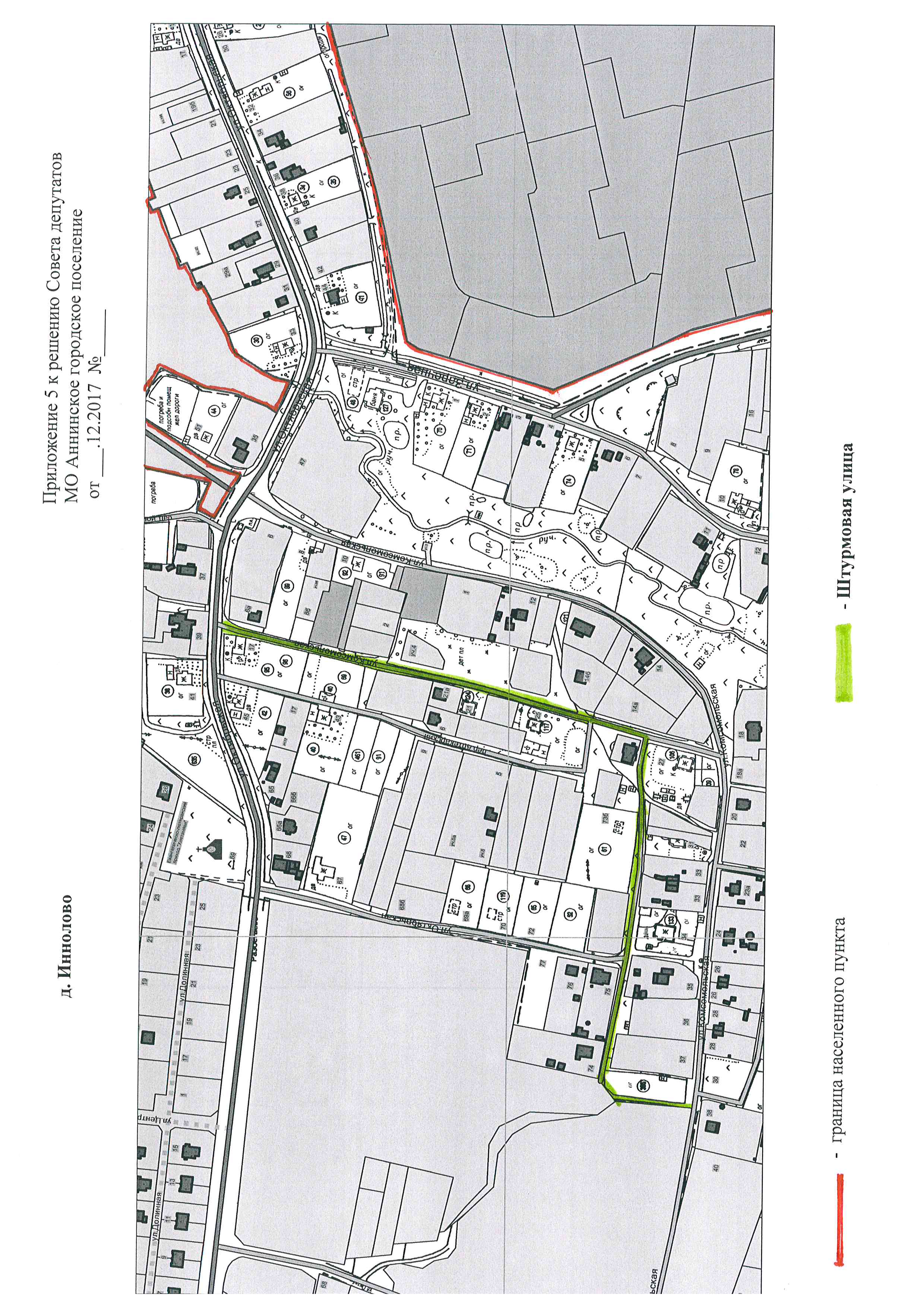 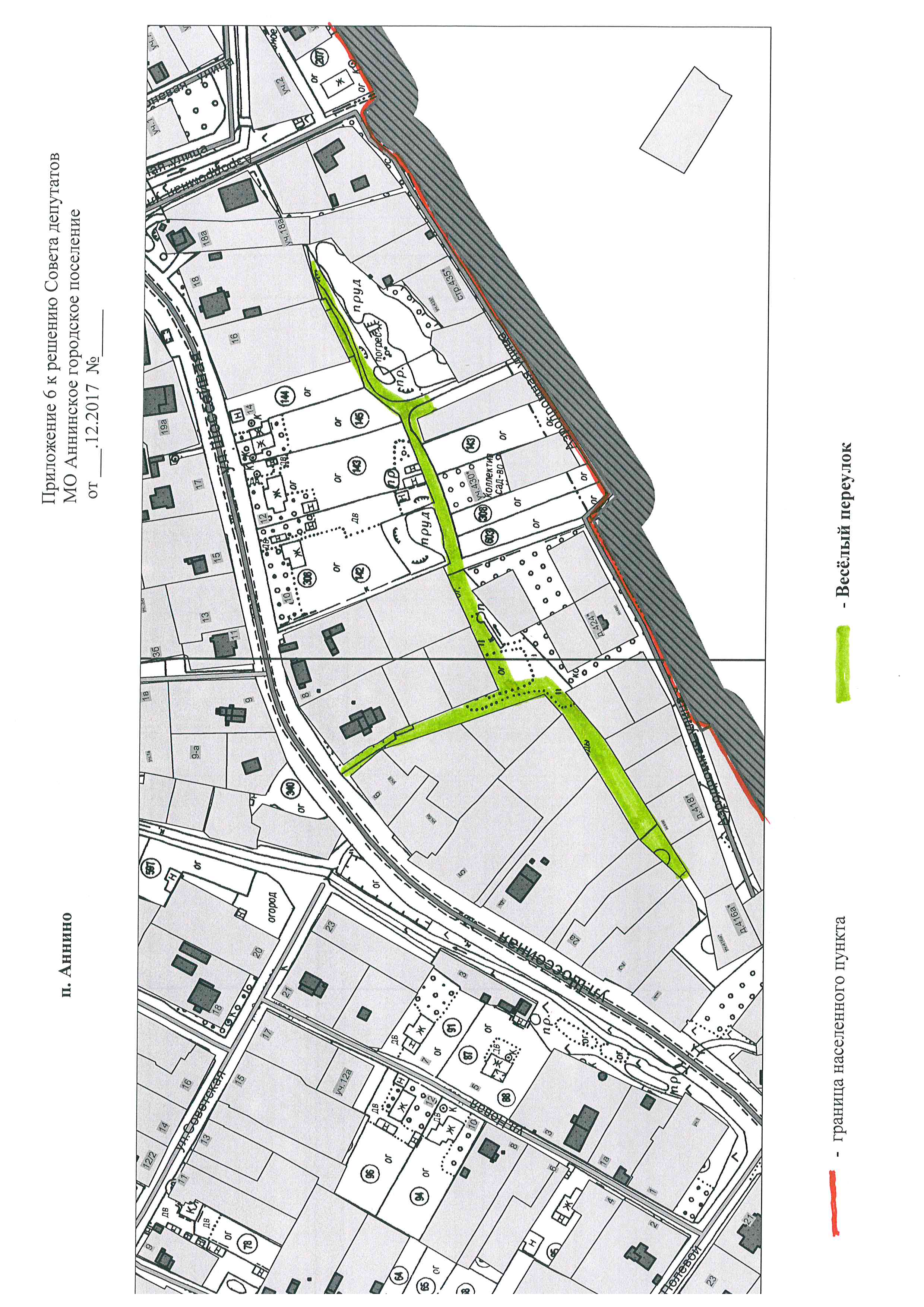 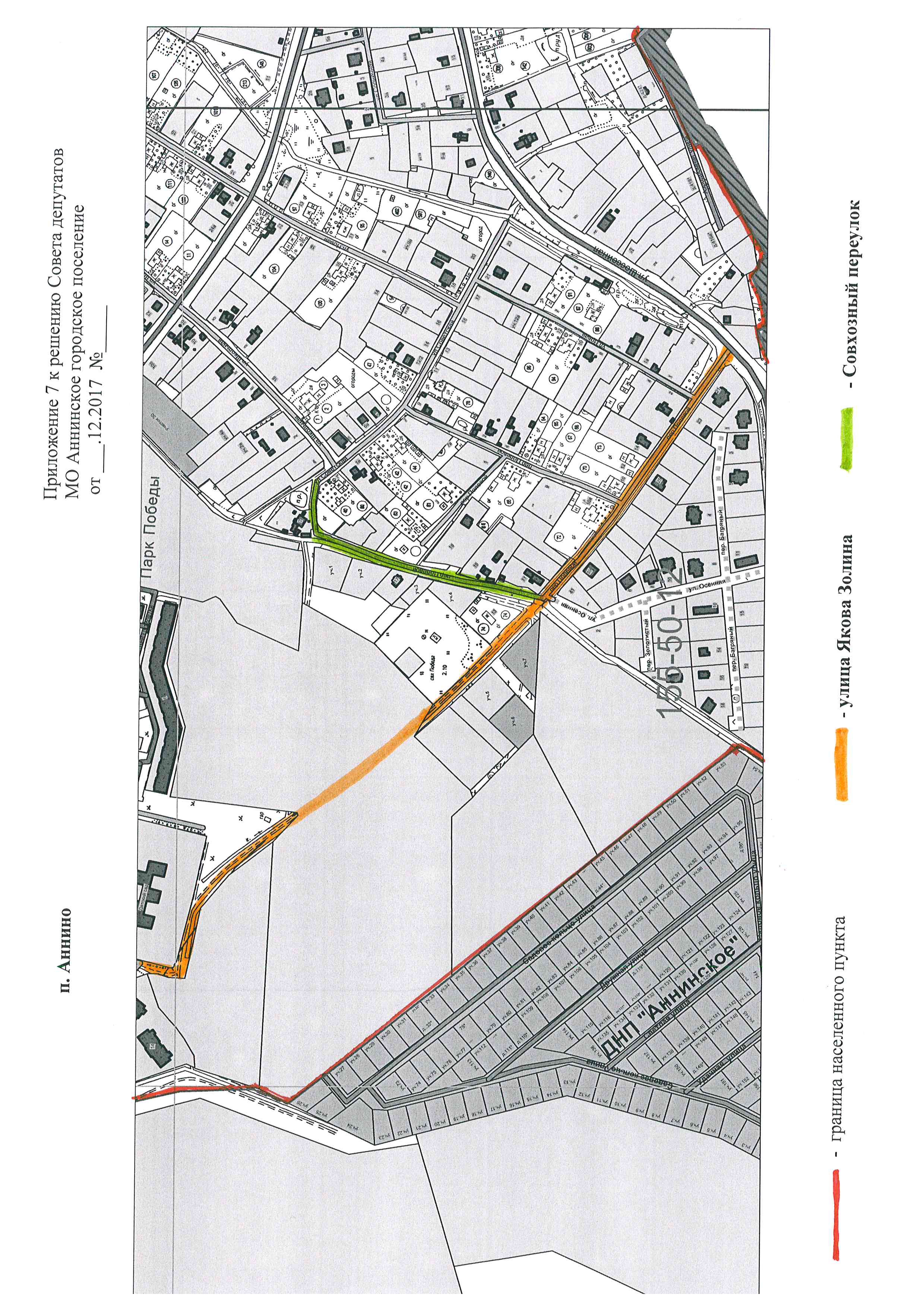 